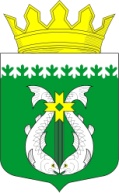 РОССИЙСКАЯ ФЕДЕРАЦИЯ РЕСПУБЛИКА  КАРЕЛИЯСОВЕТ СУОЯРВСКОГО МУНИЦИПАЛЬНОГО ОКРУГАХV сессия                                                                                             I  созывРЕШЕНИЕ     05.10.2023                                                                                            №  195О приеме в собственность Суоярвского муниципального округа объектов государственной собственности Республики Карелия общей стоимостью 1 264 839,92 руб.            Рассмотрев обращение государственного автономного учреждения дополнительного профессионального образования Республики Карелия «Карельский институт развития образования» № 502 от 30.08.2023, в соответствии с Законом Республики Карелия от 02.10.1995 года  № 78-ЗРК   «О порядке передачи объектов государственной собственности Республики Карелия в муниципальную собственность и порядке передачи объектов муниципальной собственности в государственную собственность Республики Карелия», с пунктом 15 части V Положения о порядке управления и распоряжения имуществом, находящимся в муниципальной собственности Суоярвского муниципального округа, утвержденного решением IX сессии Совета Суоярвского муниципального округа от 21 февраля 2023 года № 116,Совет Суоярвского муниципального округа,  РЕШИЛ:  Утвердить перечень объектов государственной собственности Республики Карелия, предлагаемых для передачи в муниципальную собственность Суоярвского муниципального округа, в рамках реализации мероприятия «Создание и обеспечение функционирования центров образования естественно-научной и технологической направленностей в общеобразовательных организациях, расположенных в сельской местности и малых городах», предусмотренного Соглашением между Министерством просвещения Российской Федерации и Правительством Республики Карелия о предоставлении субсидии из федерального бюджета бюджету Республики Карелия на реализацию федерального проекта «Современная школа» национального проекта «Образование» в рамках государственной программы Российской Федерации «Развитие образования» от 27.12.2021 года № 073-09-2022-836, согласно приложению к приказу Министерства образования и спорта Республики Карелия от 14.01.2022 года № 16 «Об утверждении инфраструктурного листа для приобретения оборудования, расходных материалов, средств обучения и воспитания для создания и обеспечения функционирования центров образования естественно-научной и технологической направленностей в общеобразовательных организациях, расположенных в сельской местности и малых городах, федерального проекта «Современная школа» национального проекта «Образование» в рамках государственной программы Российской Федерации «Развитие образования» в 2022 году», приказу № 1328 от 06.12.2021 года «Об установлении перечня малокомплектных образовательных организаций на 2022 год», общей стоимостью 1 264 839,92 рублей согласно приложению.Поручить администрации Суоярвского муниципального округа осуществить прием объектов государственной собственности Республики Карелия в муниципальную собственность  Суоярвского муниципального округа от государственного автономного учреждения дополнительного профессионального образования Республики Карелия «Карельский институт развития образования» согласно приложению. Администрации  Суоярвского муниципального округа направить настоящее  решение в Министерство имущественных и земельных отношений Республики Карелия и Государственный комитет Республики Карелия по управлению государственным имуществом и размещению заказов для государственных нужд.Председатель  Совета					Суоярвского муниципального округа                                      Н. В.Васенина                                                                                                                                            Приложение к решению XV сессииСовета Суоярвского муниципальногоокруга от 05.10.23г. №195 ПЕРЕЧЕНЬобъектов государственной собственности Республики Карелия,предлагаемых для  передачи в муниципальную собственностьСуоярвского муниципального округа          Председатель  Совета Суоярвского 											Н.В. Васенина                муниципального округаN
п/пПолное
наименование
организации
Адрес
местонахождения
организации,
ИНН
Наименование
имуществаАдрес
местонахождения
имуществаИндивидуализирующие
характеристики имущества Индивидуализирующие
характеристики имущества 1Государственное автономное учреждение дополнительного профессионального образования Республики Карелия «Карельский институт развития образования» г. Петрозаводск, ул. Правды, д. 31, ИНН 1001033900Цифровая лаборатория для школьников (Биология)Суоярвский м.о., п. Лахколампи, ул. Школьная, д. 33Серийный номер – б/н; Количество – 2 шт.;Цена за единицу – 83 888,00 руб.;Общая стоимость – 167 776,00 руб.Серийный номер – б/н; Количество – 2 шт.;Цена за единицу – 83 888,00 руб.;Общая стоимость – 167 776,00 руб.2Государственное автономное учреждение дополнительного профессионального образования Республики Карелия «Карельский институт развития образования» г. Петрозаводск, ул. Правды, д. 31, ИНН 1001033900Цифровая лаборатория для школьников (Химия)Суоярвский м.о., п. Лахколампи, ул. Школьная, д. 33Серийный номер – б/н; Количество – 2 шт.;Цена за единицу – 83 888,00 руб.;Общая стоимость – 167 776,00 руб.Серийный номер – б/н; Количество – 2 шт.;Цена за единицу – 83 888,00 руб.;Общая стоимость – 167 776,00 руб.3Государственное автономное учреждение дополнительного профессионального образования Республики Карелия «Карельский институт развития образования» г. Петрозаводск, ул. Правды, д. 31, ИНН 1001033900Цифровая лаборатория для школьников (Физика)Суоярвский м.о., п. Лахколампи, ул. Школьная, д. 33Серийный номер – б/н; Количество – 2 шт.;Цена за единицу – 83 888,00 руб.;Общая стоимость – 167 776,00Серийный номер – б/н; Количество – 2 шт.;Цена за единицу – 83 888,00 руб.;Общая стоимость – 167 776,004Государственное автономное учреждение дополнительного профессионального образования Республики Карелия «Карельский институт развития образования» г. Петрозаводск, ул. Правды, д. 31, ИНН 1001033900Цифровая лаборатория по экологииСуоярвский м.о., п. Лахколампи, ул. Школьная, д. 33Серийный номер – б/н; Количество – 1 шт.;Цена за единицу – 164 640,00 руб.;Общая стоимость – 164 640,00 руб.Серийный номер – б/н; Количество – 1 шт.;Цена за единицу – 164 640,00 руб.;Общая стоимость – 164 640,00 руб.5Государственное автономное учреждение дополнительного профессионального образования Республики Карелия «Карельский институт развития образования» г. Петрозаводск, ул. Правды, д. 31, ИНН 1001033900Цифровая лаборатория по физиологии (профильный уровень)Суоярвский м.о., п. Лахколампи, ул. Школьная, д. 33Серийный номер – б/н; Количество – 1 шт.;Цена за единицу – 88 200,00 руб.;Общая стоимость – 88 200,00 руб.Серийный номер – б/н; Количество – 1 шт.;Цена за единицу – 88 200,00 руб.;Общая стоимость – 88 200,00 руб.6Государственное автономное учреждение дополнительного профессионального образования Республики Карелия «Карельский институт развития образования» г. Петрозаводск, ул. Правды, д. 31, ИНН 1001033900Ноутбук AcerСуоярвский м.о., п. Лахколампи, ул. Школьная, д. 33Серийный номер: NXVRYER0071472FD737600;  NXVRYER0071472FDBO7600;  Количество – 2 шт.;Цена за единицу – 71 787,62 руб.;Общая стоимость – 143 575,24 руб.Серийный номер: NXVRYER0071472FD737600;  NXVRYER0071472FDBO7600;  Количество – 2 шт.;Цена за единицу – 71 787,62 руб.;Общая стоимость – 143 575,24 руб.7Государственное автономное учреждение дополнительного профессионального образования Республики Карелия «Карельский институт развития образования» г. Петрозаводск, ул. Правды, д. 31, ИНН 1001033900МФУ (принтер, сканер, копир) PantumСуоярвский м.о., п. Лахколампи, ул. Школьная, д. 33Серийный номер: CE4E086 745;  Количество – 1 шт.;Цена за единицу – 17 496,68 руб.;Общая стоимость – 17 496,68 руб.Серийный номер: CE4E086 745;  Количество – 1 шт.;Цена за единицу – 17 496,68 руб.;Общая стоимость – 17 496,68 руб.8Государственное автономное учреждение дополнительного профессионального образования Республики Карелия «Карельский институт развития образования» г. Петрозаводск, ул. Правды, д. 31, ИНН 1001033900Конструктор программируемых моделей инженерных системСуоярвский м.о., п. Лахколампи, ул. Школьная, д. 33Серийный номер: б/н;  Количество – 1 шт.;Цена за единицу – 124 000,00 руб.;Общая стоимость – 124 000,00 руб.Серийный номер: б/н;  Количество – 1 шт.;Цена за единицу – 124 000,00 руб.;Общая стоимость – 124 000,00 руб.9Государственное автономное учреждение дополнительного профессионального образования Республики Карелия «Карельский институт развития образования» г. Петрозаводск, ул. Правды, д. 31, ИНН 1001033900Робототехнический образовательный набор КЛИКСуоярвский м.о., п. Лахколампи, ул. Школьная, д. 33Серийный номер: б/н;  Количество – 1 шт.;Цена за единицу – 37 600,00 руб.;Общая стоимость – 37 600,00 руб.Серийный номер: б/н;  Количество – 1 шт.;Цена за единицу – 37 600,00 руб.;Общая стоимость – 37 600,00 руб.10Государственное автономное учреждение дополнительного профессионального образования Республики Карелия «Карельский институт развития образования» г. Петрозаводск, ул. Правды, д. 31, ИНН 1001033900Робототехнический набор СТЕМ МастерскаяСуоярвский м.о., п. Лахколампи, ул. Школьная, д. 33Серийный номер: б/н;  Количество – 1 шт.;Цена за единицу – 186 000,00 руб.;Общая стоимость – 186 000,00 руб.Серийный номер: б/н;  Количество – 1 шт.;Цена за единицу – 186 000,00 руб.;Общая стоимость – 186 000,00 руб.ИТОГО:14 шт.1 264 839,92 руб.